INFORMACJA PRASOWA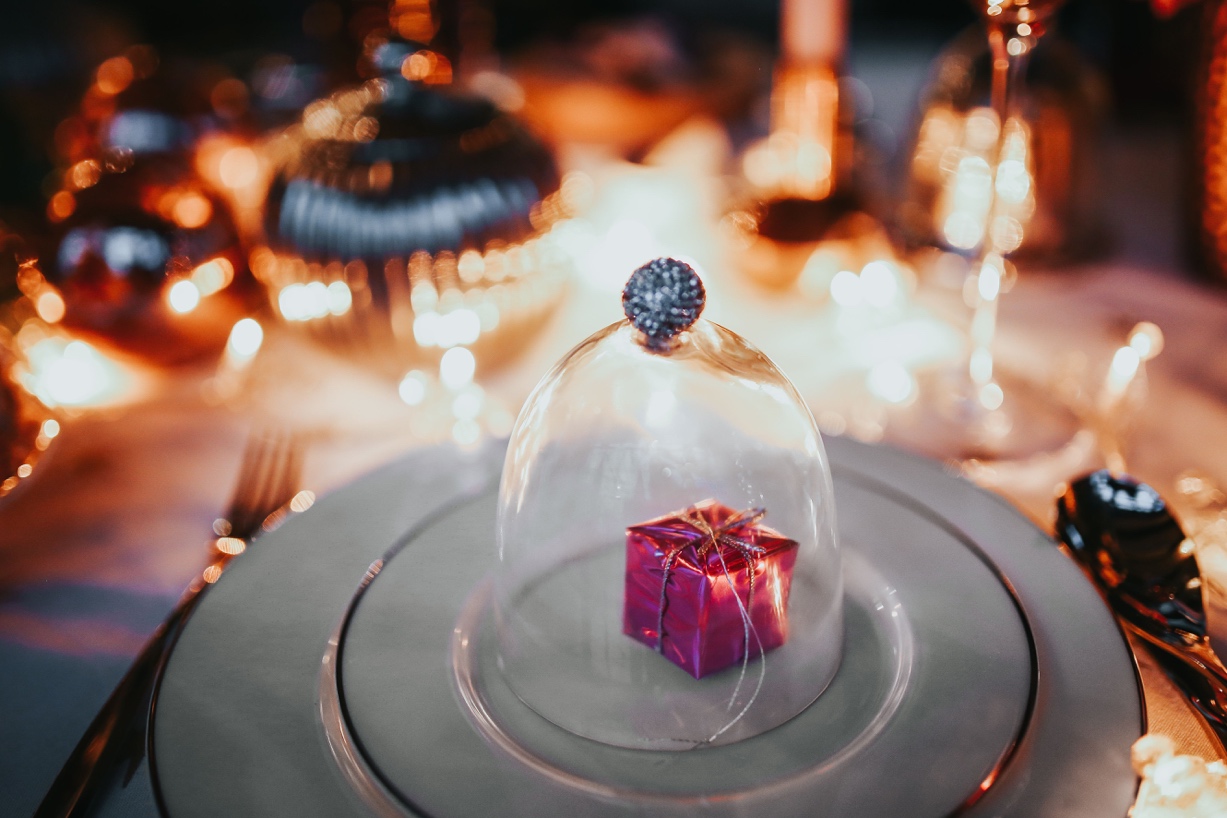 6 sposobów na oszczędne święta: Jak się nie zrujnować na Boże Narodzenie?Po świątecznym szaleństwie, większość z nas kończy z debetem. Boże Narodzenie to oczywiście nie jest idealny czas na liczenie każdej złotówki, ale wydawać można również z głową. Oszczędne święta są możliwe i realne -  ważne aby nie czekać z przygotowaniami i planowaniem do ostatniej chwili.Centra handlowe już na początku listopada wypełniają się choinkami i bożonarodzeniowym klimatem. Tuż po nich pojawiają się świąteczne promocje pełne okazyjnych cen. Chwytające za serce reklamy sprawiają, że gotówka płynie z naszego portfela szerokim strumieniem. Z roku na rok, coraz większe sumy wydajemy na prezenty. Nie żałujemy też pieniędzy na organizację Bożego Narodzenia – musi być dużo i smacznie. Czy jest sposób, by udane święta nie oznaczały pustego konta? Oto nasze rady.Nie przesadzaj z ilością jedzeniaStatystyczny Polak wyrzuca rocznie 52 kilogramy jedzenia – wynika z raportu „Nie marnuj jedzenia 2017”, przygotowanego przez Federację Banków Żywności. W ten sposób każdy z nas marnuje każdego roku nawet 600 złotych, co przy kilkuosobowej rodzinie daje naprawdę pokaźną sumę. Dlaczego wyrzucamy? Zazwyczaj z powodu przekroczonego terminu ważności, skąd prosty wniosek, że po prostu kupujemy za dużo.Dlatego nie daj się ponieść podczas przedświątecznych zakupów i dobrze zaplanuj potrzebną ilość jedzenia. Najpierw ustal menu, potem spisz potrzebne produkty, a do sklepu idź z listą. Pamiętaj, że Boże Narodzenie trwa trzy dni, więc nie rób zapasów na cały miesiąc.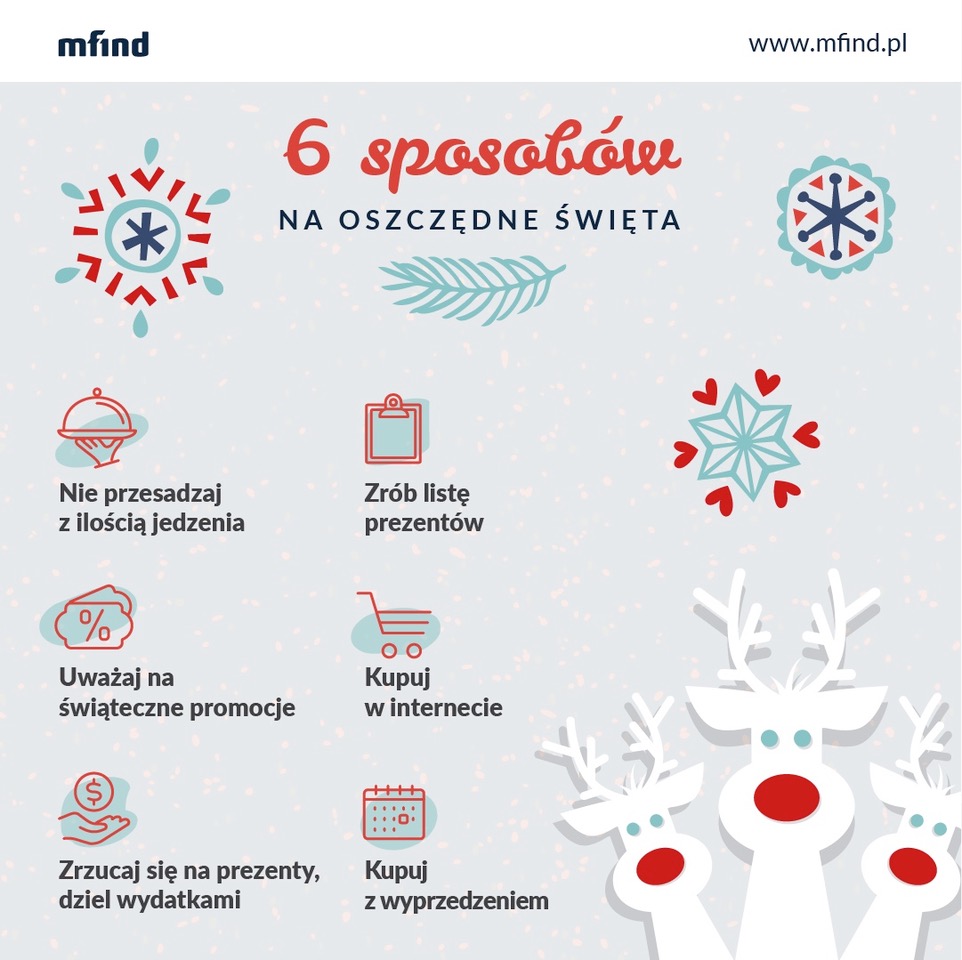 Zrób listę prezentówDobrze przemyśl, co chcesz dać w prezencie swoim najbliższym. Jeśli trzeba, podpytaj, o czym marzą członkowie Twojej rodziny, bo nietrafiony prezent to zmarnowane pieniądze, czas i miejsce w domu. Gdy lista podarunków będzie gotowa, dopiero przystępuj do zakupów.Pójście do centrum handlowego z myślą „może wpadnie mi w oko coś dla cioci Stasi i kuzynki Wioli” to wchodzenie wprost do paszczy lwa i ryzyko wydania dużej sumy. Jeśli mimo wysiłków nie masz pomysłu na prezent, daj kartę podarunkową (określona kwota do wykorzystania w danym sklepie). Zachowuj paragony –  nietrafiony kolor czy rozmiar zawsze można wymienić.Kupuj w interneciePrawie połowa Polaków kupuje świąteczne prezenty przez internet – wynika z raportu „Zakupy świąteczne 2017”, przygotowanego przez Deloitte.  Jeśli jeszcze nie należysz do tej grupy, zmień to jak najszybciej. Powodów jest co najmniej kilka – możesz na chłodno wybrać konkretny produkt, porównać ze sobą parametry kilku wersji, poczytać internetowe opinie. Możesz też skorzystać z internetowej porównywarki cen i zaoszczędzić w ten sposób sporą sumę! Nie musisz tez przedzierać się przez galerie handlowe – zatłoczone i pełne pokus. To wielki plus zakupów w internecie! NASZA RADA: Myśląc o oszczędnościach i o sprawach do załatwienia przed świętami, sprawdź, czy w tym okresie nie kończy się okres ważności Twojego OC/AC. Ofertę na nową polisę również znajdziesz w Internecie. UWAGA! Nie licz na pobłażliwość UFG czy Policji –  polisę trzeba mieć ZAWSZE –  i niestety święta nie zwalniają od jej posiadania!Zrzucaj się na prezenty, dziel wydatkamiJeśli w Twoim budżecie prezentowym dla mamy czy babci mieści się tylko nieprzydatny drobiazg, zorganizuj naradę z pozostałymi członkami rodziny. Może wymyślicie większy prezent, na który wspólnie się złożycie? To optymalne rozwiązanie i dla obdarowujących, i dla obdarowywanych. Prezenty można także wykonać samodzielnie. Kupuj z wyprzedzeniemTwój budżet dużo lżej zniesie wydatki rozłożone w czasie, a ty nie będziesz mieć poczucia oszołomienia, które zwykle towarzyszy każdemu przed Bożym Narodzeniem. O prezentach możesz zacząć myśleć już w październiku i powoli kolekcjonować podarunki. Jeśli w tym roku już na to za późno, śledź promocje i wyprzedaże – w ten sposób okazyjnie kupisz sprzęt AGD, dziecięce zabawki czy książki. Wiele firm zaczyna rozprzedaż już w grudniu. Nie zostawiaj zakupów na ostatnią chwilę – presja czasu to największy wróg oszczędnych!Uważaj na świąteczne promocjeZanim w euforii wrzucisz dany towar do koszyka sądząc, że nie wolno ci przepuścić takiej okazji, zastanów się dwa razy i zadaj sobie kilka pytań -  radzi Karolina Gujda w materiale przygotowanym dla Mfind. Czy naprawdę potrzebujesz tej rzeczy? Czy sprawi ona radość komuś z twoich bliskich? Czy możesz sobie na nią pozwolić? Czy jest warta sumy, którą trzeba za nią zapłacić? Wreszcie – czy cena rzeczywiście jest promocyjna? Wielu sprzedawców podnosi ceny w okresie przedświątecznym, by potem obniżyć je w ramach promocji. Niektórzy dodają tylko etykietę „okazja”, wcale nie zmieniając cen. Internetowa porównywarka cen niczym dobra wróżka, powie Ci prawdę. Bądź czujny i nie daj się zwariować! Wesołych Świąt i płynności finansowej w Nowym Roku!Znalezienie w internecie najlepszej oferty ubezpieczenia komunikacyjnego umożliwia kalkulator OC i AC mfind, który cechuje się: samodzielnym sprawdzaniem historii wypadkowej przy współpracy z ubezpieczycielami.przedstawianiem rzetelnych i obiektywnych wyników kalkulacji ofert największej liczby ubezpieczycieli - współpracuje z największymi w Polsce towarzystwami ubezpieczeniowymi, wśród których są m.in. Proama, Benefia, AXA Direct, You Can Drive, MTU, Link4, Uniqa, Gothaer, Allianz, PZU, Generali. mfind.pl porównuje i wybiera najlepsze opcje ubezpieczenia spośród nawet 76 ofert ubezpieczycieli.możliwością stworzenia indywidualnego konta klienta umożliwiającego zachowanie wszystkich wprowadzonych danych dotyczących kierowcy oraz samochodu.bezpieczeństwem danych użytkowników, które udostępniane są wyłącznie towarzystwom ubezpieczeniowym w celu przygotowania konkretnej oferty ubezpieczenia.oficjalnym informowaniem o podjętej współpracy reklamowej z wybranymi towarzystwami ubezpieczeniowymi.największą, kompletną bazą samochodów wśród internetowych porównywarek OC/AC z wygodną, intuicyjną wyszukiwarką.pomocą specjalistów z branży ubezpieczeniowej, którzy przygotowują ofertę dopasowaną do potrzeb klienta oraz odpowiadają na wszelkie wątpliwości związane z ubezpieczeniami komunikacyjnymi. Doradcy mfind.pl troszczą się o Klientów także w trakcie likwidacji szkód.Jak wynika z badań przeprowadzonych przez mfind.pl, aż 82% Polaków słyszało o możliwości zakupu ubezpieczeń OC/AC przez internet, a już 30% skorzystało z zakupu polisy OC/AC online.Zebrane dane pokazują również, że aż 95,5% Polaków kupujących polisy ubezpieczeniowe przez internet jest zadowolonych z przeprowadzonej transakcji. Co więcej, klienci, którzy już raz zakupili polisę drogą cyfrową, chętnie skorzystają z tej formy ponownie - trend ten potwierdza ponad 97% badanych. Dla 59% Polaków cena składki OC/AC jest priorytetowym kryterium podczas zakupu polisy. Z kolei dla 50,7% najważniejszy jest zakres usług, które obejmuje ubezpieczenie.***mfind.pl jest jednym z największych w Polsce serwisów internetowych umożliwiających porównanie ofert ubezpieczeń komunikacyjnych - od odpowiedzialności cywilnej (OC) oraz autocasco (AC). Portal oprócz porównywarki OC/AC obejmuje również Akademię mfind - poradnikowy serwis ubezpieczeniowy publikujący aktualności, praktyczne porady i ciekawostki z branży. Serwis współpracuje z największymi w Polsce towarzystwami ubezpieczeniowymi, wśród których są m.in. PZU, AVIVA, Gothaer, Proama, Benefia, AXA, Generali, Uniqa, You Can Drive, MTU, Link4, Allianz, Liberty Ubezpieczenia, Warta, Signal Iduna i TU Zdrowie. Od początku swojej działalności mfind odwiedziło ponad 4,5 mln klientów, a liczba ta dynamicznie rośnie.W mfind klienci mogą również zakupić najkorzystniejsze ubezpieczenie mieszkania, domu, a także turystyczne, kontaktując się z działem obsługi klienta telefonicznie pod numerem 22 490 90 00 lub mailowo: kontakt@mfind.pl. W drugiej połowie 2016 roku wystartowała porównywarka ubezpieczeń zdrowotnych mfind zdrowie. Dzięki niej klienci mogą w kilka minut zakupić najlepiej dopasowany pakiet medyczny Lux Med, Medicover, InterRisk, TU Zdrowie lub Signal Iduna w najkorzystniejszej cenie.W 2015 roku udziałowcem spółki mfind został fundusz Internet Ventures FIZ, którego współudziałowcami są Krajowy Fundusz Kapitałowy i MCI Capital. Wartość transakcji wyniosła 6 mln złotych, a pozyskane środki zostaną przeznaczone na rozwój serwisu. W 2016 roku porównywarka nawiązała strategiczną współpracę z Grupą Onet-RAS Polska, w ramach której mechanizmy kalkulatora OC i AC mfind pojawiły się w serwisach takich jak Onet Moto, Auto Świat i TopGear. W tym samym roku mfind zostało nagrodzone Ekomersem – najważniejszą nagrodą w branży e-commerce. Porównywarkę doceniono za najlepszą obsługę klientów w mediach społecznościowych.Porównywarka ubezpieczeń mfind.pl zapewnia użytkownikom oszczędność czasu i pieniędzy. Jej kluczowym atutem jest dokładność porównania ofert. W serwisie mfind każdą polisę można kupić online, a wyliczona cena nie różni się od tej w towarzystwie ubezpieczeniowym. Porównywarka mfind dba również o bezpieczeństwo transakcji, które chroni certyfikat spełniający wymogi największych banków i ubezpieczycieli.Więcej informacji www.mfind.pl.